HASZONBÉRLETI SZERZŐDÉSlétrejött egyrészről MARTONVÁSÁR VÁROS ÖNKORMÁNYZATA (ADATOK), mint haszonbérbeadó (a továbbiakban: Haszonbérbeadó), másrészről:NEUVERT SÁNDOR születési neve: Neuvert Sándor született: ………, szem. száma: ………., szig. száma: ………., adóazonositó jele: …………, földműves nyilvántartási hat. száma: ………………, őstermelők családi gazd. száma: …………….., állampolgársága: magyar) ……………………….. szám alatti lakos, mint haszonbérlő (a továbbiakban: Haszonbérló) között az alulírott helyen és napon, az alábbi feltételekkel:Haszonbérbeadó bérbe adja, a haszonbérlő bérbe veszi a haszonbérbeadó 1/1 arányban kizárólagos tulajdonát képező  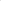 1)/1. Martonvásár, külterület 0243/9 hrsz. alatt felvettalrészlet: kivett saját használatú út, 551 négyzetméter alapterületű, AK értékkel nem rendelkező alrészlet: szántó művelési ágú, 6088 négyzetméter alapterületű, 14,79 AK értékkel rendelkező;1)/2. Martonvásár, külterület 0243/8 hrsz. alatt felvett szántó és út művelési ágú, 5642 m2 alapterületű, 13,71 AK értékkel rendelkező1)/3. Martonvásár, külterület 0243/7  hrsz. alatt nyilvántartott, szántó művelési ágú, 5599 m2 területű és 13,61 AK értékkel rendelkezőmindösszesen 17 880 négyzetméter alapterületű ingatlant.A haszonbérbeadó szavatol azért, hogy az ingatlan a jelen szerződés teljes időtartama alatt szerződésszerű használatra alkalmas és megfelel a jelen szerződés és a vonatkozó jogszabályok előírásainak, valamint azért, hogy harmadik személynek nincs az ingatlanra vonatkozóan olyan joga, amely a haszonbérlőt a használatban korlátozza vagy akadályozza, ide nem értve a korábbi haszonbérlő, illetve egyéb jogosultnak a mező- és erdőgazdasági földek forgalmáról szóló 2013. évi CXXII. törvényen Földforgalmi törvény”) alapuló előhaszonbérleti jogát.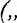 A haszonbérlő szavatol azért, hogy a földhasználati jogosultság jelen szerződés alapján történő megszerzésére a Földforgalmi törvény alapján jogosult. A 2013. évi CXXII. törvény a. mező- és erdőgazdasági földek forgalmáról szóló törvény alapján a haszonbérlő nyilatkozza és vállalja, hogy a földhasználat fennállása alatt megfelel a 40. § (1)-(4) bekezdésében, valamint a 41. §-ban foglalt feltételeknek: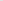 Földhasználati jog megszerzésére jogosultsággal rendelkezem és jogosultságom a haszonbérleti szerződés teljes időtartama alatt fennáll.A szerződésben megjelölt ingatlan használatát másnak nem engedem át, azt magam használom;A szerződés időtartama alatt az adott ingatlanra vonatkozóan eleget teszek földhasznosítási kötelezettségemnek;Nincs jogerősen megállapított és fennálló földhasználati díjtartozásom.Megfelelek a földforgalmi törvény szerinti előírásoknak.A szerződés tárgyát képező földterület haszonbérbe vételével a már birtokomban lévőföld területnagysága nem haladja meg a földforgalmi törvény szerinti birtokmaximumot, és részarány tulajdonnal sem rendelkezem melyet a birtokmaximum számításánál figyelembe kellene venni.A haszonbérlő kijelenti, hogy a mező- és erdőgazdasági földek forgalmáról szóló 2013. évi CXXII. törvény 46. § (1) bekezdés a) pontja alapján jogosult előhaszonbérletre.Elfogadom és tudomásul veszem, hogy ha utólagos ellenőrzés során jogerősen megállapításra kerül a jelen szerződésben foglalt nyilatkozataim valótlansága, úgy az a Büntető Törvénykönyv szerinti büntetőjogi felelősségre vonásomat, továbbá a haszonbérleti szerződés tárgyát képező föld használata után a jogsértő állapot fennállásának időtartama alatt részemre folyósított költségvetési vagy európai uniós támogatásnak megfelelő összegű pénzösszeg visszafizetését vonja maga után.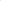 A felek rögzítik, hogy az ingatlanra a Földforgalmi törvény szerinti előhaszonbérleti jogok vonatkoznak A haszonbérbeadó köteles a szerződés aláírásától számított 8 napon belül a Földtörvény és végrehajtási rendeleteinek, különös tekintettel a mező- és erdőgazdasági földek forgalmáról szóló 2013. évi CXXII. törvénnyel összefüggő egyes rendelkezésekről és átmeneti szabályokról szóló 2013. évi CCXII. törvény (a továbbiakban: Fétv.) 53. § (1) bekezdésében foglaltaknak megfelelően közölni az előhaszonbérletre jogosultakkal a jelen szerződésbe foglalt ajánlatot.A jelen szerződést 15 napra a bérlet tárgyát képező termőföld szerint illetékes Polgármesteri Hivatal jegyzője hirdetményi úton teszi közzé az elektronikus tájékoztatási rendszer keretében működő kormányzati honlapon.A felek rögzítik továbbá, hogy a Földforgalmi törvény 59. § (1) bekezdésének a) pontja szerint a jelen szerződéshez nem kell a mezőgazdasági igazgatási szerv jóváhagyása.Az ingatlan haszonbére évi 60.000,- Ft/ha/év, azaz hatvanezer forint/hektár/év, amelyet a haszonbérlő minden év december 31. napjáig köteles megfizetni, a haszonbérbeadó OTP Bank Nyrt.-nél vezetett ………………. számú bankszámlájára történő átutalással.A haszonbérlő jogosult és köteles az ingatlant rendeltetésének megfelelően, a jó gazda gondosságával — megművelni, és gondoskodni arról, hogy a föld termőképessége fennmaradjon, beleértve különösen, de nem kizárólag a rendes mezőgazdasági munkák és a kártevők elleni védekezés, valamint a gyomirtás elvégzését. A haszonbérlő az ingatlan hasznainak szedése során köteles betartani a rendes gazdálkodás szabályait.A haszonbérlő az ingatlan művelési ágát csak a haszonbérbeadó előzetes írásbeli hozzájárulásával változtathatja meg. Az ingatlanon építményt létesíteni csak a haszonbérbeadó előzetes írásbeli hozzájárulásával engedélyezett.10) Az ingatlannal kapcsolatos költségek és terhek fizetése a haszonbérlőt terhelik. A haszonbérlő köteles betartani az ingatlan használatával, hasznosításával összefüggő jogszabályokat és hatósági rendelkezéseket. A haszonbérlő köteles betartani az ingatlan használatával és hasznosításával kapcsolatos tűz-, munka-, környezetvédelmi és egyéb jogszabályokat, illetve hatósági rendelkezéseket.11.) A haszonbérlő az ingatlant alhaszonbérletbe nem adhatja, használatának jogát harmadik fél részére más módon nem engedheti át.12.) Szerződő felek a jelen haszonbérleti szerződést a szerződés hirdetményi úton történő közzétételi határidejének lejártát követő naptól kezdődően meghatározott időre 2025. 10. 31. napjáig terjedő időtartamra kötik. A meghatározott idő leteltét követően a felek írásban a bérleti szerződést meghosszabbíthatják.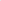 Szerződő felek tudomásul veszik, hogy a jelenleg hatályos Fétv. 57-62. rendelkezései szerint lehet a jelen haszonbérleti szerződést felmondani, megszüntetni, ezt tartják irányadónak.A jelen szerződés megszűnésekor az ingatlant olyan állapotban kell visszaadni, hogy a termelést folytatni lehessen.Szerződő felek kijelentik, hogy a Haszonbérbeadó a Magyarország helyi önkormányzatairól szóló 2011. évi CLXXXIX. törvény (Mötv.) alapján bejegyzett helyi önkormányzat, Haszonbérlő pedig cselekvőképes, nagykorú, magyar állampolgárok, és szerződéskötési képességük korlátozva nincs.A jelen szerződéssel kapcsolatban felmerülő valamennyi költség a haszonbérlőt terheli.Szerződő felek megállapodnak abban, hogy a jelen szerződéssel létesített jogviszonyból eredő viták eldöntésénél alávetik magukat a Székesfehérvári Járásbíróság kizárólagos illetékességének.A pénzmosásról szóló 2017. évi LIII. tv. végrehajtásával kapcsolatban szerződő felek elismerik, hogy a szerződést készítő ügyvéd előtt magukat személyazonosságukat bizonyító okmányukkal megfelelő módon igazolták. Kijelentik, hogy felvett adataik a valóságnak megfelelnek, így a felek azonosítása megtörtént. A felek a jelen szerződés aláírásával kifejezetten hozzájárulnak ahhoz, hogy eljáró ügyvéd a felek személyi adatait tartalmazó okmányaikról fénymásolatot készítsen és adataikat kezelje.A jelen szerződésben nem szabályozott kérdésekben a Ptk., a Földforgalmi tv. és a Fétv. rendelkezései az irányadóak.Szerződő felek a jelen okirattal kapcsolatos ügyintézéssel meghatalmazzák Dr. Bögi Viktória ügyvédet (2462 Martonvásár, Szent László út 3. 1. em. 6., KASZ: 36081416, FMUK nyilvántartási száma: 558), aki a meghatalmazást elfogadja.21) Szerződő felek kijelentik, hogy jelen haszonbérleti szerződés az általuk közölt adatok alapján, mindenben az ő akaratuknak megfelelően készült el, teljes körűen, hiánytalanul és egybehangzóan, valamint helyesen tartalmazza előzetes tárgyalásaik és egyeztetetéseik során kölcsönösen kialakított szerződéses akaratukat, amely a jelen szerződésben foglalt nyilatkozataikkal mindenben megegyezik és azt elolvasás és megértés után, mint akaratukkal mindenben megegyezőt — az eljáró ügyvéd előtt —jóváhagyólag, saját kezűleg írják alá.Martonvásár, 2021. ……………….